SCADENZE DI VERSAMENTO TARI ANNO 2019(DELIBERAZIONE DI CONSIGLIO COMUNALE N. 76 DEL 27.12.2018)1^ rata – 	scadenza 31 MAGGIO 2019 	– 	periodo gennaio-aprile 2^ rata –	scadenza 30 SETTEMBRE 2019 	– 		periodo maggio-agosto 3^ rata –		scadenza 31 DICEMBRE 2019	-				periodo settembre-dicembre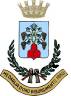 COMUNE  DI  PERGOLA Medaglia d’oro al RisorgimentoProvincia di Pesaro e Urbino